附件1：宾馆位置图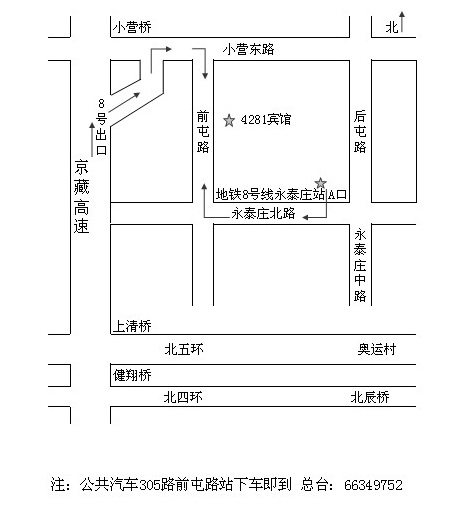 